附件2：第七届BAB暨“互联网+”校内选拔赛团队报名表第七届BAB暨“互联网+”校内选拔赛团队报名表第七届BAB暨“互联网+”校内选拔赛团队报名表第七届BAB暨“互联网+”校内选拔赛团队报名表第七届BAB暨“互联网+”校内选拔赛团队报名表第七届BAB暨“互联网+”校内选拔赛团队报名表第七届BAB暨“互联网+”校内选拔赛团队报名表第七届BAB暨“互联网+”校内选拔赛团队报名表第七届BAB暨“互联网+”校内选拔赛团队报名表第七届BAB暨“互联网+”校内选拔赛团队报名表第七届BAB暨“互联网+”校内选拔赛团队报名表第七届BAB暨“互联网+”校内选拔赛团队报名表第七届BAB暨“互联网+”校内选拔赛团队报名表团队名称团队项目简介（不超过100字）是否注册公司注册时间地点注册时间地点注册时间地点注册资金（万元）注册资金（万元）项目负责人姓名性别特长项目负责人学院、班级学院、班级学院、班级学院、班级学号学号学号项目负责人联系方式联系方式联系方式联系方式电子邮箱电子邮箱电子邮箱第一指导教师姓名姓名职称、职务职称、职务职称、职务职称、职务所在学院（或单位）所在学院（或单位）所在学院（或单位）所在学院（或单位）联系电话联系电话第一指导教师第一指导教师指导过的创业类竞赛（未指导过的填无）指导过的创业类竞赛（未指导过的填无）指导过的创业类竞赛（未指导过的填无）指导过的创业类竞赛（未指导过的填无）指导过的创业类竞赛（未指导过的填无）指导过的创业类竞赛（未指导过的填无）指导过的创业类竞赛（未指导过的填无）指导过的创业类竞赛（未指导过的填无）指导过的创业类竞赛（未指导过的填无）指导过的创业类竞赛（未指导过的填无）指导过的创业类竞赛（未指导过的填无）指导过的创业类竞赛（未指导过的填无）第二指导教师（无第二指导老师的不填）姓名姓名职称、职务职称、职务职称、职务职称、职务所在学院（或单位）所在学院（或单位）所在学院（或单位）所在学院（或单位）联系电话联系电话第二指导教师（无第二指导老师的不填）第二指导教师（无第二指导老师的不填）指导过的创业类竞赛（未指导过的填无）指导过的创业类竞赛（未指导过的填无）指导过的创业类竞赛（未指导过的填无）指导过的创业类竞赛（未指导过的填无）指导过的创业类竞赛（未指导过的填无）指导过的创业类竞赛（未指导过的填无）指导过的创业类竞赛（未指导过的填无）指导过的创业类竞赛（未指导过的填无）指导过的创业类竞赛（未指导过的填无）指导过的创业类竞赛（未指导过的填无）指导过的创业类竞赛（未指导过的填无）指导过的创业类竞赛（未指导过的填无）创业团队人员信息姓名性别性别学校、学院、班级（简写）学校、学院、班级（简写）学校、学院、班级（简写）学号学号联系电话联系电话工作分工工作分工创业团队人员信息例：张三男男广外信息学院电商1601班广外信息学院电商1601班广外信息学院电商1601班2016XXXXXXX2016XXXXXXX135XXXXXXXX135XXXXXXXX市场营销市场营销创业团队人员信息创业团队人员信息创业团队人员信息创业团队人员信息创业团队人员信息备注注意事项团队负责人须于初赛前在第四届中国“互联网+”大学生创新创业大赛官方网站报名参赛（报名时间另行通知），否则视为放弃比赛资格；比赛后期的通知将会直接传达给团队负责人；若为跨校组队，团队负责人必须为广外学生，团队中须有半数以上为广外学生；请关注信息发布微信公众号名称：广外创新创业；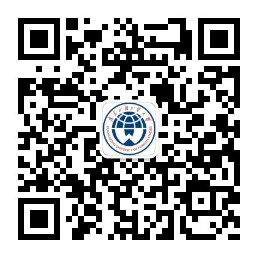 微信公众号二维码5.微信咨询群：在微信公众号“广外创新创业”后台回复“BAB”或“互联网+”获取。团队负责人须于初赛前在第四届中国“互联网+”大学生创新创业大赛官方网站报名参赛（报名时间另行通知），否则视为放弃比赛资格；比赛后期的通知将会直接传达给团队负责人；若为跨校组队，团队负责人必须为广外学生，团队中须有半数以上为广外学生；请关注信息发布微信公众号名称：广外创新创业；微信公众号二维码5.微信咨询群：在微信公众号“广外创新创业”后台回复“BAB”或“互联网+”获取。团队负责人须于初赛前在第四届中国“互联网+”大学生创新创业大赛官方网站报名参赛（报名时间另行通知），否则视为放弃比赛资格；比赛后期的通知将会直接传达给团队负责人；若为跨校组队，团队负责人必须为广外学生，团队中须有半数以上为广外学生；请关注信息发布微信公众号名称：广外创新创业；微信公众号二维码5.微信咨询群：在微信公众号“广外创新创业”后台回复“BAB”或“互联网+”获取。团队负责人须于初赛前在第四届中国“互联网+”大学生创新创业大赛官方网站报名参赛（报名时间另行通知），否则视为放弃比赛资格；比赛后期的通知将会直接传达给团队负责人；若为跨校组队，团队负责人必须为广外学生，团队中须有半数以上为广外学生；请关注信息发布微信公众号名称：广外创新创业；微信公众号二维码5.微信咨询群：在微信公众号“广外创新创业”后台回复“BAB”或“互联网+”获取。团队负责人须于初赛前在第四届中国“互联网+”大学生创新创业大赛官方网站报名参赛（报名时间另行通知），否则视为放弃比赛资格；比赛后期的通知将会直接传达给团队负责人；若为跨校组队，团队负责人必须为广外学生，团队中须有半数以上为广外学生；请关注信息发布微信公众号名称：广外创新创业；微信公众号二维码5.微信咨询群：在微信公众号“广外创新创业”后台回复“BAB”或“互联网+”获取。团队负责人须于初赛前在第四届中国“互联网+”大学生创新创业大赛官方网站报名参赛（报名时间另行通知），否则视为放弃比赛资格；比赛后期的通知将会直接传达给团队负责人；若为跨校组队，团队负责人必须为广外学生，团队中须有半数以上为广外学生；请关注信息发布微信公众号名称：广外创新创业；微信公众号二维码5.微信咨询群：在微信公众号“广外创新创业”后台回复“BAB”或“互联网+”获取。团队负责人须于初赛前在第四届中国“互联网+”大学生创新创业大赛官方网站报名参赛（报名时间另行通知），否则视为放弃比赛资格；比赛后期的通知将会直接传达给团队负责人；若为跨校组队，团队负责人必须为广外学生，团队中须有半数以上为广外学生；请关注信息发布微信公众号名称：广外创新创业；微信公众号二维码5.微信咨询群：在微信公众号“广外创新创业”后台回复“BAB”或“互联网+”获取。团队负责人须于初赛前在第四届中国“互联网+”大学生创新创业大赛官方网站报名参赛（报名时间另行通知），否则视为放弃比赛资格；比赛后期的通知将会直接传达给团队负责人；若为跨校组队，团队负责人必须为广外学生，团队中须有半数以上为广外学生；请关注信息发布微信公众号名称：广外创新创业；微信公众号二维码5.微信咨询群：在微信公众号“广外创新创业”后台回复“BAB”或“互联网+”获取。团队负责人须于初赛前在第四届中国“互联网+”大学生创新创业大赛官方网站报名参赛（报名时间另行通知），否则视为放弃比赛资格；比赛后期的通知将会直接传达给团队负责人；若为跨校组队，团队负责人必须为广外学生，团队中须有半数以上为广外学生；请关注信息发布微信公众号名称：广外创新创业；微信公众号二维码5.微信咨询群：在微信公众号“广外创新创业”后台回复“BAB”或“互联网+”获取。团队负责人须于初赛前在第四届中国“互联网+”大学生创新创业大赛官方网站报名参赛（报名时间另行通知），否则视为放弃比赛资格；比赛后期的通知将会直接传达给团队负责人；若为跨校组队，团队负责人必须为广外学生，团队中须有半数以上为广外学生；请关注信息发布微信公众号名称：广外创新创业；微信公众号二维码5.微信咨询群：在微信公众号“广外创新创业”后台回复“BAB”或“互联网+”获取。团队负责人须于初赛前在第四届中国“互联网+”大学生创新创业大赛官方网站报名参赛（报名时间另行通知），否则视为放弃比赛资格；比赛后期的通知将会直接传达给团队负责人；若为跨校组队，团队负责人必须为广外学生，团队中须有半数以上为广外学生；请关注信息发布微信公众号名称：广外创新创业；微信公众号二维码5.微信咨询群：在微信公众号“广外创新创业”后台回复“BAB”或“互联网+”获取。团队负责人须于初赛前在第四届中国“互联网+”大学生创新创业大赛官方网站报名参赛（报名时间另行通知），否则视为放弃比赛资格；比赛后期的通知将会直接传达给团队负责人；若为跨校组队，团队负责人必须为广外学生，团队中须有半数以上为广外学生；请关注信息发布微信公众号名称：广外创新创业；微信公众号二维码5.微信咨询群：在微信公众号“广外创新创业”后台回复“BAB”或“互联网+”获取。